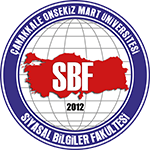 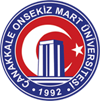 ÇANAKKALE ONSEKİZ MART ÜNİVERSİTESİSiyasal Bilgiler Fakültesi“Dünya kafalı Türkiye yürekli Fakülte”2021 YILI FAALİYET RAPORUOcak 2022/ÇanakkaleİÇİNDEKİLERÜST YÖNETİCİ SUNUŞU………………………………………..…………………………I- GENEL BİLGİLER………………………………………………………………………..A- Misyon ve Vizyon……………………………………………………..…………....B- Yetki, Görev ve Sorumluluklar……………………………………….......................C- İdareye İlişkin Bilgiler………………………………………………………….…..      1- Fiziksel Yapı………………………………………….………………………….      2- Örgüt Yapısı……………………………………………….…………………….      3- Bilgi ve Teknolojik Kaynaklar ………………………………………………….      4- İnsan Kaynakları ………………………………………..………………………      5- Sunulan Hizmetler ……………………………………………………………...      6- Yönetim ve İç Kontrol Sistemi …………………………………………………II- AMAÇ ve HEDEFLER …………………………………………………………………..A- İdarenin Amaç ve Hedefleri ……………………..…………………………………  B- Temel Politikalar ve Öncelikler ……………………………………….....................C- Diğer Hususlar ……………………………………...…………………....................III- FAALİYETLERE İLİŞKİN BİLGİ VE DEĞERLENDİRMELER ……….....................A- Mali Bilgiler …………………………………………………………......................      1- Bütçe Uygulama Sonuçları ………………………………………......................      2- Temel Mali Tablolara İlişkin Açıklamalar ……………………….......................B- Performans Bilgileri …………………………………………………......................      1- Faaliyet ve Proje Bilgileri …………………………………………....................      2- Performans Sonuçlarının Değerlendirilmesi  …………………….......................         3- Performans Bilgi Sisteminin Değerlendirilmesi ………………………………..      4- Diğer Hususlar ………………………………………………………………….IV- KURUMSAL KABİLİYET ve KAPASİTENİN DEĞERLENDİRİLMESİ ……………           A- Üstünlükler ………………………………………………………………………..           B-  Zayıflıklar ………………………………………………………………………...           C- Değerlendirme …………………………………………………………………….V- ÖNERİ VE TEDBİRLER ……………………………………………………………...2021  YILI FAALİYET RAPORUBİRİM ÜST YÖNETİCİ SUNUŞUMesleki beceri kazandırılması, bilimsel araştırmalar yapılması, eğitilmiş nitelikli insan gücü yetiştirilmesi, bilimsel bilgi üretilmesi ve üretilen bilgilerin toplumla paylaşılması açısından üniversiteler sosyal, kültürel ve ekonomik değişimin en önemli aktörlerinden biridir. Bu aktörlerin önde gelen paydaşlarından biri olan fakülteler, bir yandan bilimsel düşünce gücü oluştururken bir yandan da çağdaş uygarlığın yaratıcı, bilgili, becerili ve girişimci bireylerini hayata hazırlamayı amaç edinen kurumlardır.Siyasal Bilgiler Fakültesi ilk olarak Çanakkale İktisadi ve İdari Bilimler Fakültesi adıyla, yükseköğretimin amaçları doğrultusunda 2012/2734 sayılı Bakanlar Kurulu kararı ile 16.01.2012 tarihinde kurulmuş ve bu karar 08.03.2012 tarih 28227 sayılı Resmi Gazete’ de yayımlanmıştır. Fakültemiz; Bakanlar Kurulu’nun 2016/8555 sayılı 16.02.2016 tarihli kararıyla da 28.03.1983 tarih 2809 sayılı Kanunun 30. maddesine göre Çanakkale Onsekiz Mart Üniversitesi Rektörlüğüne bağlı olarak Siyasal Bilgiler Fakültesi’ne dönüştürülmüş ve 08.04.2016 tarih ve 29.678 sayılı Resmi Gazete’ de yayımlanmıştır. Fakültemizde halen dört (4) bölüm bulunmaktadır. Bunlar Siyaset Bilimi ve Kamu Yönetimi, İktisat, İşletme ve Uluslararası İlişkiler bölümleridir.Fakültemizde 2013-2014 eğitim-öğretim yılında Siyaset Bilimi ve Kamu Yönetimi Bölümü örgün öğretim birinci sınıfa; 2014-2015 eğitim-öğretim yılında, İktisat Bölümü örgün öğretim birinci sınıfa; Siyaset Bilimi ve Kamu Yönetimi Bölümü ikinci öğretim birinci sınıfa; 2015-2016 eğitim-öğretim yılında İktisat Bölümü ikinci öğretim birinci sınıfa öğrenci alınmıştır. Ayrıca, 2016-2017 eğitim-öğretim yılında İşletme Bölümü örgün öğretim birinci sınıfa öğrenci alınmıştır. 2017-2018 eğitim-öğretim yılında İşletme Bölümü ikinci öğretime öğrenci alınmasıyla, ikinci öğretimde de eğitim-öğretime başlamıştır. YÖK Yürütme Kurulu’nun 08.06.2016 ve 15.06.2016 kararı ile Yerel Yönetimler, Kent ve Çevre Politikaları Tezli Yüksek Lisans Anabilim Dalı ve Uluslararası İşletmecilik Tezli Yüksek Lisans Anabilim Dalı Fakültemizde açılmıştır. 2016-2017 eğitim-öğretim yılı Bahar yarıyılında lisansüstü öğrenci alımı gerçekleştirilmiştir. Yerel Yönetimler, Kent ve Çevre Politikaları Tezli Yüksek Lisans programının adı Siyaset Bilimi ve Kamu Yönetimi Tezli Yüksek programı olarak değiştirilmiştir. 2018-2019 eğitim-öğretim yılı itibarıyla Siyaset Bilimi ve Kamu Yönetimi Tezsiz Yüksek Lisans (II. öğretim) ve Siyaset Bilimi ve Kamu Yönetimi Doktora programları açılmıştır. İktisat Anabilim Dalında da İktisat Politikası Tezli Yüksek Lisans programı açılmıştır. Yine aynı şekilde Uluslararası İşletmecilik Tezsiz Yüksek Lisans (II. öğretim) ve Doktora programları ile 2019-2020 eğitim-öğretim Yılında Yönetim ve Organizasyon Anabilim Dalında Yüksek Lisans ve Doktora programları açılmıştır.Uluslararası İlişkiler Bölümü’nün akademik kadroları tamamlanmış ve % 100 İngilizce ile eğitim veren bir Bölüm olarak 2018-2019 eğitim-öğretim yılı başında Zorunlu Yabancı Dil Hazırlık Eğitimine öğrenci almıştır. 2019-2020 eğitim-öğretim yılında lisans eğitimine devam edilmiştir. Fakültemiz bölümlerinden İşletme Bölümü 2019-2020 eğitim-öğretim yılından itibaren % 30 İngilizce ile öğrenci almaya başlamıştır.Fakülte yönetiminin amacı; sosyal bilimler alanında nitelikli bir eğitim kurumu olarak, akademik bir örgüt iklimi ve kültürü oluşturmak; dünya, bölgesel ve ülke düzeyindeki sorunlara duyarlı olmak; çevrede değişen koşullara göre stratejik yaklaşmak ve üretilen bilimsel bilgileri toplumla paylaşmak için Fakültemiz bölümlerinde eğitim-öğretim, araştırma ve yayın imkanlarının artırılmasını sağlamak ve akademik-idari personelin bu konularda yetişmelerini özendirmektir.Öğrencilerin eğitim-öğretiminde; 2547 sayılı Yükseköğretim Kanununda belirtilen yükseköğretimin amacı ve ana ilkeler doğrultusunda değerlere sahip, aklını kullanabilen, araştırıcı, sorgulayıcı, Kartezyen, analitik ve kavramsal düşünmeyi önceleyen ve kalite odaklı bir yaklaşım hedefimizdir.Fakülte olarak diğer hedeflerimiz; öğrencilerimizin yeteneklerini ve yetkinliklerini geliştirmelerine yardımcı olmak ve onların tercih edilir özelliklere ve birikime sahip bireyler olarak ülkemizin kamu hizmetlerine ve özel sektöre katılmalarını sağlamaktır. Eğitim-öğretim ve araştırma alt yapısını geliştirmek, lisansüstü eğitime ve yabancı dil öğrenimine ağırlık vermek, disiplinler arası programlar yürütmek, mesleki eğitimi toplum ihtiyaçlarına göre sürekli yenilemek ve geliştirmek, Avrupa Birliği (AB) eğitim programlarına entegre olmak ve üniversitemiz stratejik gelişim planında yer alan temel politika, hedef ve önceliklere göre hareket etmek ve dijitalleşme ile araştırma üniversitesi olmak başlıca hedeflerimiz arasında yer almaktadır. Fakültemiz Covid-19 pandemi sürecinde de kısa sürede online eğitim-öğretim faaliyetlerine geçmiş ve hem toplantıları hem bilimsel faaliyetleri hem de 2019-2020 eğitim-öğretim yılı Bahar yarıyılı ile 2020-2021 eğitim-öğretim yılı Güz yarıyılı dersleri ‘Microsoft Teams’ üzerinden planlı ve düzenli olarak gerçekleştirilmiştir. Fakültemizde 2021-2022 eğitim-öğretim yılı güz yarıyılı dersleri % 60 yüz yüze, % 40 Online olarak hibrit biçiminde gerçekleştirilmiştir. Fakültemiz Bahar yarıyılı dersleri için de hem kaynaklar hem teknik hem de öğretim elemanları açısından online dersler için hazırdır.Tüm akademik ve idari personeliyle Fakültemiz; her geçen gün gelişmekte, teknolojiyi takip edebilecek bilgi ve donanımına sahip olan ve yeni gelişmelere ayak uydurabilen gençler yetiştirmeyi ve öğrencilerini her açıdan topluma faydalı ve özgüvenli bir fert olarak mezun etmeyi bir sorumluluk olarak görmektedir. Fakültemizdeki Bologna süreci kapsamında ders tanımları ve içerikleri sürekli yenilenmekte, seçmeli dersler arttırılmakta, ders notları öğrencilere zamanında ulaştırılmakta ve öğretim programları güncellenmektedir. Fakültemizdeki programlarda; performans, akademik kalite, standartlaşma, paydaşlarla bilgi ve deneyim paylaşımı, hesap verme sorumluluğuna dayalı kalite güvence sistemi çalışmaları bir süreç şeklinde yapılmaktadır. Fakültemiz öğretim elemanları; öğrencilerimizin mesleki açıdan yetkin olmalarına ve en az bir yabancı dil öğrenmelerine, geleceğin mesleklerine hazırlık, dijital okur yazarlık çabaları sarf etmenin yanı sıra girişimcilik, etkili konuşma, etkili anlatım, etkili iletişim ve etkili tartışma açılarından da donanımlı olmalarını temin etmeyi, ulusal ve uluslararası gelişmelere duyarlı entelektüel bireyler yetiştirmede rehber, model ve kaynak olmayı amaç ve görev edinmişlerdir.       Prof. Dr. Hüseyin ERKUL                      DekanI- GENEL BİLGİLERA. MİSYON VE VİZYONMİSYONUMUZÇanakkale Siyasal Bilgiler Fakültesi; evrensel değerler perspektifinde, bilim, bilgi, kültür ve sanat birikiminden yararlanarak, mesleki bilgi ve becerilerini ülke kalkınmasını sağlama amacı doğrultusunda kullanan, düşünen, sorgulayan, toplumsal problemlere duyarlı, örf ve adetlerine saygılı olan, yüksek iletişim becerilerine sahip öğrenciler yetiştirmeyi misyon edinmiştir. Fakültemiz, araştıran, üreten, bilinçli tüketen, Türkiye’nin ve dünyanın değişen ve gelişen ekonomik, sosyal, siyasi ve politik olaylarını takip eden, yerel ve küresel değişimleri iyi analiz eden, farklı sektörlerdeki firma ve kurumları yönetebilen entelektüel birikimli bireyler yetiştirme görev ve sorumluluğu bilinciyle faaliyetlerini sürdürmektedir.   VİZYONUMUZSiyasal Bilgiler Fakültesi’nin vizyonu; küresel rekabet ortamında, kamu, özel sektör ve sivil toplum kuruluşlarının ihtiyaçlarına cevap verecek nitelikleri taşıyan, girişimci ve stratejik karar alma becerisine sahip olan, sanayi ve hizmet sektöründeki işletmeler, kurum ve kuruluşlarda verimliliği sağlamayı ilke edinen donanımlı bireyler yetiştiren, bölge ve ülke kalkınması için çalışmalar ve projeler üreten ve bilim dünyasının nitelikli bir üyesi olarak ulusal ve uluslararası firma ve kuruluşlarla işbirliği yapmak suretiyle her alanda katkı sunan bir Fakülte olmaktır. Fakültemiz; tüm akademik ve idari personeli ile birlikte her geçen gün gelişmekte olan teknolojiyi takip edebilecek bilgi donanımına sahip ve yeni gelişmelere kendini uydurabilecek gençleri yetiştirmeyi kendisinde bir sorumluluk olarak görmektedir. Bunun yanısıra, öğrencilerimizin her açıdan toplumumuza faydalı bir birey olacak şekilde Fakültemizden mezun olmaları başlıca sorumluluğumuz olarak algılamaktayız.Fakültemiz bünyesinde mevcut dört (4) bölüm vardır. Fakültemiz, Dekan tarafından 2547 sayılı Yükseköğretim Kanununun belirlediği yetki ve sorumlulukta yönetilmektedir. Üst yönetim; Fakülte Kurulu ve Fakülte Yönetim Kurulu, Üniversitelerde Akademik Teşkilat Yönetmeliğinin ilgili maddelerinde belirtilen yetki ve sorumluluklara sahiptir.Fakülte Kurulu ve Fakülte Yönetim Kurulu Dekan başkanlığında toplanır, eğitim-öğretimi ilgilendiren konularda karar alıp bunu Rektörlüğe bildirir.B. YETKİ, GÖREV VE SORUMLULUKLARFAKÜLTE KURULUFAKÜLTE YÖNETİM KURULUC. İDAREYE İLİŞKİN BİLGİLER1- FİZİKSEL YAPI	 Fakültemizde dört (4) adet bölüm bulunmaktadır. Bunlar; İktisat, İşletme, Siyaset Bilimi ve Kamu Yönetimi ile Uluslararası İlişkiler bölümleridir. Fakültemiz 79 ofis, 1 fakülte toplantı salonu, 1 Lisansüstü öğrenci dersliği, 1 misafir Öğretim Elemanı odası, 21 derslik, 1 konferans salonu,1 bilgisayar laboratuvarı, 1 kalorifer kazan dairesinden/depodan oluşmaktadır. Fakültemiz binası Fakültemizin yanı sıra TÖMER, Dış İlişkiler Koordinatörlüğü ve Uluslararası Öğrenci Ofisi tarafından kullanılmaktadır.1.1- EĞİTİM ALANLARI DERSLİKLER1.2- SOSYAL ALANLAR	2021 yılı itibariyle Siyasal Bilgiler Fakültesine ait 1 adet kantin mevcut olup, yemekhane, misafirhane, öğrenci yurtları, lojmanlar, spor tesisleri, sinema salonu mezun öğrenciler derneği okul öncesi ve ilköğretim okulu alanları ve sinema salonu bulunmamaktadır.1.2.1 KANTİNKantin Sayısı: 1 Kantin Alanı: 5 m21.2.2.TOPLANTI – KONFERANS SALONLARI1.2.3.ÖĞRENCİ KULÜPLERİ (Öğrenci Toplulukları)Öğrenci Kulüpleri Sayısı: 6 Yerel Yönetimler ve Üniversite Etkileşim Topluluğu, Osmanlı Kültür ve Medeniyeti Topluluğu, Siyasal Ekonomi Topluluğu, Ombudsmanlık TopluluğuGirişimcilik ve Vizyoner Liderlik Topluluğu, Ombudsmanlık TopluluğuDiplomasi ve Küresel Araştırmalar TopluluğuÖğrenci Kulüpleri Alanı: 4 m21.3- HİZMET ALANLARIYıllara göre Fakültemiz bünyesinde kullanılan fiziksel mekanların durumları aşağıdaki tabloda görülmektedir. Bugün itibariyle 1 laboratuvar, 22 derslik ve 79 ofisimiz mevcuttur.1.3.1. AKADEMİK PERSONEL HİZMET ALANLARI1.3.2. İDARİ PERSONEL HİZMET ALANLARI1.4- AMBAR ALANLARI	Ambar Sayısı: 1  	Ambar Alanı: 1x11m2 1.5- ARŞİV ALANLARI	Arşiv Sayısı:   5 	Arşiv Alanı: 5x11m21.6- ATÖLYELERFakültemizde atölye bulunmamaktadır.1.7- HASTANE ALANLARIFakültemize ait hastane alanı bulunmamaktadır.2- ÖRGÜT YAPISIYÖNETİM:DekanProf. Dr. Hüseyin ERKULDekan YardımcısıDoç. Dr. Hüsnü Levent DALYANCIFakülte SekreteriDeniz AYDINŞefBahattin ATMACA Hasan KARATAŞBÖLÜM BAŞKANLARIProf. Dr. Pelin KANTEN 			İşletme BölümüProf.Dr. Erhan GÜMÜŞ	  		Siyaset Bilimi ve Kamu Yönetimi BölümüDoç. Dr. Arif BAĞBAŞLIOĞLU		Uluslararası İlişkiler BölümüProf.Dr. Veli YILANCI			İktisat BölümüİDARİ PERSONELSiyasal Bilgiler Fakültesinde 6 kişi 4/A, 1 kişi 4/B, 5 kişi de 4/D kadrosunda çalışmakta olup, toplam 12 kişi  hizmet vermektedir. 3- BİLGİ VE TEKNOLOJİK KAYNAKLARFakültemiz tüm bilgi ve teknoloji kaynaklarını akademik çevrelerden, üniversitemizin bilgi merkezinden, projelerden ve üniversite kaynaklarından karşılamaktadır. Ayrıca bilimsel kaynak olarak Üniversitemiz kütüphanesinin üye olduğu elektronik bilimsel veri tabanlarından faydalanılmaktadır. Fakültemizde bulunan Bilgisayar ve diğer donanımlara ait veriler aşağıda verilmiştir.3.1- BİLGİSAYARLARLaboratuar ve ofislerde kullanılan toplam sayılar3.2- DİĞER BİLGİ VE TEKNOLOJİK KAYNAKLAR4- İNSAN KAYNAKLARI4.1- AKADEMİK PERSONEL4.2- YILLARA GÖRE AKADEMİK GELİŞİM PERSONEL4.3- YABANCI UYRUKLU AKADEMİK PERSONEL4.4- DİĞER ÜNİVERSİTELERE GÖREVLENDİRİLEN AKADEMİK PERSONEL4.5- BAŞKA ÜNİVERSİTE VEYA KURUMDAN FAKÜLTEMİZDE GÖREVLENDİRİLEN AKADEMİK PERSONEL4.6- SÖZLEŞMELİ AKADEMİK PERSONEL4.7- AKADEMİK PERSONELİN YAŞ İTİBARİYLE DAĞILIMI4.8- İDARİ PERSONEL4.9- İDARİ PERSONELİN EĞİTİM DURUMU4.10- İDARİ PERSONELİN HİZMET SÜRELERİ4.11- İDARİ PERSONELİN YAŞ İTİBARİYLE DAĞILIMI4.12- İŞÇİLERFakültemizde beş (5) adet 4/D kadrosunda personel görev yapmaktadır.5- SUNULAN HİZMETLER5.1- EĞİTİM HİZMETLERİ5.1.1. ÖĞRENCİ SAYILARI5.1.2- YABANCI DİL HAZIRLIK SINIFI ÖĞRENCİ SAYILARI*Yabancı dil eğitimi gören öğrenci sayısının toplam öğrenci sayısına oranı (Yabancı dil eğitimi gören öğrenci sayısı/Toplam öğrenci sayısı*100)5.1.3- ÖĞRENCİ KONTENJANLARI5.1.4- ÖĞRENCİLERİMİZİN ALDIĞI DESTEKLER5.1.5- FAKÜLTELERE GÖRE ÖĞRENCİ VE ÖĞRETİM ELEMANI DAĞILIMLARI5.1.6- BÖLÜMLERE GÖRE ÖĞRENCİ DAĞILIMLARI5.1.7- YABANCI UYRUKLU ÖĞRENCİLER5.2- SAĞLIK HİZMETLERİFakültemiz sağlık hizmetleri vermemekle birlikte, öğrenci ve personelimiz Üniversitemiz hastanesinden faydalanmaktadır.6- YÖNETİM VE İÇ KONTROL SİSTEMİSiyasal Bilgiler Fakültesi Dekan tarafından yönetilmektedir. Fakülte Yönetim Kurulu, idari faaliyetlerde; Fakülte Kurulu akademik faaliyetlerde Dekana yardımcı olur. Dekan; Fakültenin ve bağlı birimlerinin öğretim kapasitesinin rasyonel bir şekilde kullanılmasında ve geliştirilmesinde, gerektiği zaman güvenlik önlemlerinin alınmasında, öğrencilere gerekli sosyal hizmetlerin sağlanmasında eğitim-öğretim, bilimsel araştırma ve yayın faaliyetlerinin düzenli bir şekilde yürütülmesinde, bütün faaliyetlerin gözetim ve denetiminin yapılmasında, takip ve kontrol edilmesinde ve sonuçlarının alınmasında rektöre karşı birinci derece sorumludur.Bölümler, Bölüm Başkanı tarafından yönetilir, Bölüm Başkanları Dekana karşı sorumludur.II- AMAÇ ve HEDEFLERA- İDARENİN AMAÇ VE HEDEFLERİÇanakkale Onsekiz Mart Üniversitesi, Siyasal Bilgiler Fakültesi, bünyesinde bulunan İktisat, İşletme, Uluslararası İlişkiler ve Siyaset Bilimi ve Kamu Yönetimi bölümlerinde lisans düzeyinde eğitim verilmektedir. Fakülte yönetiminin amacı; sosyal bilimler alanında nitelikli bir eğitim kurumu olarak, akademik bir örgüt iklimi ve kültürü oluşturmak; dünya, bölgesel ve ülke düzeyindeki sorunlara duyarlı olmak; çevrede değişen koşullara göre stratejik yaklaşmak ve üretilen bilimsel bilgileri toplumla paylaşmak için Fakültemiz bölümlerinde eğitim-öğretim, araştırma ve yayın imkanlarının artırılmasını sağlamak ve akademik-idari personelin bu konularda yetişmelerini özendirmektir.Öğrencilerin eğitim-öğretiminde; 2547 sayılı Yükseköğretim Kanununda belirtilen yükseköğretimin amacı ve ana ilkeler doğrultusunda değerlere sahip, aklını kullanabilen, araştırıcı, sorgulayıcı, Kartezyen, analitik ve kavramsal düşünmeyi önceleyen ve kalite odaklı bir yaklaşım hedefimizdir.B- TEMEL POLİTİKALAR VE ÖNCELİKLEREğitim-öğretim–araştırma alt yapısını geliştirmek,Lisansüstü eğitime ağırlık vermek,Interdisipliner programlar yürütmek,Mesleki eğitimi, toplum ihtiyaçlarına göre sürekli yenilemek ve geliştirmek,AB eğitim programlarına entegre olmak,Üniversitemiz stratejik gelişim planında yer alan temel politika ve önceliklere göre hareket etmek,Alanda projeler üretmek,Araştırma üniversitesi olmak için Fakülte olarak gerekli çalışmaları yapmak,Eğitimde ve yönetimde kaliteyi arttırmak, Bilimsel çalışma ve bilimsel faaliyetleri özendirmek..C- DİĞER HUSUSLAR Fakültemiz bölümlerinin akademik personel ihtiyacının sağlanması gerekmektedir.III- FAALİYETLERE İLİŞKİN BİLGİ VE DEĞERLENDİRMELERA- MALİ BİLGİLER1. BÜTÇE UYGULAMA SONUÇLARI1.1. BÜTÇE GİDERLERİ Bütçe hedef ve gerçekleşmeleri ile meydana gelen sapmaların nedenleri; -2. TEMEL MALİ TABLOLARA İLİŞKİN AÇIKLAMALARFakültemize ait ödenekler ihtiyaçlar doğrultusunda en etkin bir şekilde kullanılmaya çalışılmıştır.B- PERFORMANS BİLGİLERİ1- FAALİYET VE PROJE BİLGİLERİFAALİYET BİLGİLERİYAYINLARLA İLGİLİ FAALİYET BİLGİLERİ2. PERFORMANS SONUÇLARININ DEĞERLENDİRİLMESİ   MAKALE-KİTAP-BİLDİRİLER-PROJEMAKALEUluslararası Hakemli Dergilerde Yayınlanan Makaleler :-Arif BAĞBAŞLIOĞLU, “NATO Burden-sharing in the COVID-19 Era: A Diminishing U.S. Appetite for Security Guarantees for Europe?”, Perceptions: Journal of International Affairs, Vol. 26, No. 1, 2021, 29-53.-Arif BAĞBAŞLIOĞLU ve Zeynep Betül YAVUZ, “21.Yüzyıl ABD Dış Politikası’nda İnsan Hakları Söylemi: Seçici ve Pragmatik Bir Yaklaşım”, Akademik Hassasiyetler, 8(17), 2021, 1-28.-Topçu G., Oran J., 2021, Measuring Economic Policy Uncertainty in TurkeyInternational Journal of Economic Policy in Emerging Economies, cilt.14, sa.3, ss.288-305.SCI (Science Citation Index), SSCI (Social Science Citation Index), AHCI (Arts and Humanities Citation Index) tarafından taranan dergilerde yayımlanan teknik not, editöre mektup, tartışma, vaka takdimi ve özet türünden yayınlar dışındaki makaleler :-Yilanci, V., & Kilci, E. N. (2021). The Feldstein-Horioka puzzle for the Next Eleven countries: A panel data analysis with Fourier functions. The Journal of International Trade & Economic Development, 30(3), 341-364.-Yilanci, V., Aslan, M., & Ozgur, O. (2021). Disaggregated analysis of the curse of natural resources in most natural resource-abundant countries. Resources Policy, 71, 102017.-Yilanci, V., Ozgur, O., & Gorus, M. S. (2021). Stock prices and economic activity nexus in OECD countries: new evidence from an asymmetric panel Granger causality test in the frequency domain. Financial Innovation, 7(1), 1-22.-Yilanci, V., & Kilci, E. N. (2021). The role of economic policy uncertainty and geopolitical risk in predicting prices of precious metals: Evidence from a time-varying bootstrap causality test. Resources Policy, 72, 102039.-Yilanci, V., Gorus, M. S., & Solarin, S. A. (2021). Convergence in per capita carbon footprint and ecological footprint for G7 countries: Evidence from panel Fourier threshold unit root test. Energy & Environment, 0958305X211011461. https://doi.org/10.1177%2F0958305X211011461 -Kongkuah, M., Yao, H., & Yilanci, V. (2021). The relationship between energy consumption, economic growth, and CO2 emissions in China: the role of urbanisation and international trade. Environment, Development and Sustainability, 1-25.-Yilanci, V., Haouas, I., Ozgur, O., & Sarkodie, S. A. (2021). Energy Diversification and Economic Development in Emergent Countries: Evidence From Fourier Function-Driven Bootstrap Panel Causality Test. Frontiers in Energy Research, 9, 95.-Yilanci, V., Ozgur, O., & Ulucak, R. (2021). Insights for a sustainable environment: Analyzing persistence of policy shocks to ecological footprints of Mediterranean Countries. Spatial Economic Analysis, https://doi.org/10.1080/17421772.2021.1919313  -Ilkay, S. C., Yilanci, V., Ulucak, R., & Jones, K. (2021). Technology spillovers and sustainable environment: Evidence from time-series analyses with Fourier extension. Journal of Environmental Management, 294, 113033.-Pata, U. K., & Yilanci, V. (2021). Investigating the persistence of shocks on the ecological balance: Evidence from G10 and N11 countries. Sustainable Production and Consumption, 28, 624-636.-Solarin, S. A., Yilanci, V., & Gorus, M. S. (2021). Convergence of aggregate and sectoral nitrogen oxides in G7 countries for 1750–2019: Evidence from a new panel Fourier threshold unit root test. Journal of Cleaner Production, 129298.-Ozgur, O., Yilanci, V., & Kongkuah, M. (2021). Nuclear Energy Consumption and CO2 -Emissions in India: Evidence from Fourier ARDL Bounds Test Approach. Nuclear Engineering and Technology.-Ozgur, O., Yilanci, V., & Ozbugday, F. C. (2021). Detecting speculative bubbles in metal prices: Evidence from GSADF test and machine learning approaches. Resources Policy, 74, 102306.-Ayşe Gülce UYGUN, “Political Culture in the Baltic States. Between National and European Integration”, Europe-Asia Studies, 73:3, 2021. pp. 595-596.-M. Özkaya, B. İzgi, 2021. Effects of the Quarantine on the Individuals’ Risk of Covid-19 Infection: Game Theoretical Approach, Alexandria Engineering Journal, 60(4), 4157-4165.-TUNÇ Ahmet, Güneş Etkin (2021). Cumhurbaşkanlığı Ofislerinin Türk Kamu Yönetimindeki Yerine Yönelik Bir Değerlendirme. Route Educational & Social Science Journal(69), 1-12., Doi: 10.17121/Ressjournal.3107 (Yayın No: 7396694) -TUNÇ Ahmet, Göksel Kamil (2021). Türkiye Cumhuriyeti Siyasal Sistemi. Turkish Journal of Management and Economics, 2(2), 56-76., Doi: 10.51243/SAKA-TJMER.2021.10 (Yayın No: 7403120) -TUNÇ Ahmet, Kurtağzı Tuğçe, Ekici Süleyman (2021). John Locke'un Mülkiyet Kavramına Yönelik Bir Değerlendirme. Troyacademy, 6(2), 503-520., Doi: 10.31454/Troyacademy.884858 (Yayın No: 7396391)-Kayar, İsmail ve Görün, Mustafa (2021). “Türkiye'de Büyükşehir Belediye Yönetiminin Dünü ve Bugünü”, Mustafa Kara, İbrahim Tanju Akyol ve Nahit Bek (ed.). İçinde Güncel Gelişmeler Perspektifinde Türkiye'de Yerel Yönetimler. (s. 51-74). Ekin Yayınevi, Bursa.SCI, SSCI, ve AHCI dışındaki indeks ve özler tarafından taranan dergilerde yayımlanan teknik not, editöre mektup, tartışma, vaka takdimi ve özet türünden yayınlar dışındaki makaleler :-Yilanci, V. & Gorus, M. S. (2021). "Considering nonlinearity and structural changes in the convergence of clean energy consumption: the case of OECD countries." Management of Environmental Quality: An International Journal, 32(2), 243-259. https://doi.org/10.1108/MEQ-03-2020-0047 -Sağlam, M.S. (2021). Economics and Capitalism in the Ottoman Empire. Turkish Journal of Islamic Economics. 8 (1): 189-193.-Yilanci, V., & Pata, U. K. (2021). On the interaction between fiscal policy and CO2 emissions in G7 countries: 1875–2016. Journal of Environmental Economics and Policy, 1-22.-Arslanboğa, K. (2021), İskender Paşa’nın Saraybosna’daki Zaviye Vakfı’nın Finansal Durum Tablosu (1807-1821), Öneri Dergisi, 16(56), 498-521.-Bekaroğlu, C. (2021). Impact of Distance on State University Enrolments: A Panel Data Analysis. Yönetim Bilimleri Dergisi, 19(40), 450-488.-Bil, E., Özkaya, M. (2021). Büyük Veri Analizi ve Geleneksel Pazarlama Araştırmalarının Kısa Bir Karşılaştırması. TroyAcademy, 6(2), 462-476.-Bil, E., Kandur, H., Ergan, S. (2021). New Consumers of the Digital Age: Game Players. PRIZREN SOCIAL SCIENCE JOURNAL, 5(3), 9-22.-Bil, E., Özdemir, E. (2021). The effect of technological innovation capabilities on companies' innovation and marketing performance: A field study on Technopark companies in Turkey. Journal of Life Economics, 8(3), 361-378.-GÜMÜŞTEKİN Gülten, DURMAZ Merve Gözde, 2021, İşyerinden Dışlanmanın Sabotaj Davranışları Üzerindeki Etkisinde Dış Kontrol Odağının Rolü, Management and Political Sciences Review, 2021; 3(1), Sayfa: 1-14 -GÜMÜŞTEKİN Gülten, ULUCAN Serhat, 2021, Etik Liderlik ile Çalışanların Görev Odaklı Davranışı Arasındaki İlişkide Kurumsal Değerlerin Aracılık Rolünün Etkisi, Management and Political Science Review, 2021; 3(1), Sayfa: 33-52-DURMAZ, M.G., GÜMÜŞTEKİN, G. (2021). Negatif Duyguların Bir Yansıması Olarak İşyeri Kıskançlığı. Uluslararası İşletme, Ekonomi ve Yönetim Perspektifleri Dergisi (IJBEMP), 5(2), 716-731.-Gültekin Y. , Kaplan M. (2021), “Tüketicilerin Alışveriş Merkezlerini Tercih Etme Nedenleri Üzerine Bir Araştırma: Çanakkale 17 Burda Alışveriş Merkezi Örneği”, Yönetim Bilimleri Dergisi, cilt.19, sa.39, ss.95-114.
-Şengül, Ü., Tokal, A., (2021), “Ormancılık Üretim Çalışmalarında Fine Kinney Yöntemi ile Risk Analizi”, Ejons Internatıonal Journal On Mathematıcs, Engıneerıng & Natural Scıences, 5(20), S. 865-877.-Kanten, P. , Arda, B. (2021),  The Effect of Autotelic Personality on Work Engagement Level of Employees: Role of Personal Meaning. Troyacademy, cilt.6, sa.2, ss.379-394.Ulusal hakemli dergilerde yayımlanan teknik not, editöre mektup, tartışma, vaka takdimi ve özet türünden yayınlar dışındaki makaleler :-Çetinoğlu, H. ve Dalyancı L. (2021). Cumhuriyetin 100. yılında Türkiye’de demiryolu ulaşımı. İstanbul Arel Üniversitesi Lisansüstü Eğitim Enstitüsü Disiplinlerarası Yenilik Araştırmaları Dergisi, 1(1), 42-53.-+Bekaroğlu C. (2021), “Evaluating Femicide Rates Through Hofstede Cultural Dimensions”,  Management and Political Sciences Review, Volume 3, Issue 1-Zeren, F.,  Yilanci, V. & İşlek, H. (2021). İtalya’da Covid-19’un Bölgeler Arası Yayılımı: Keşfedici Mekansal Veri Analizi, Elektronik Sosyal Bilimler Dergisi,  https://doi.org/10.17755/esosder.812145-Arif BAĞBAŞLIOĞLU, “NATO’nun Deniz Güvenliği Algısı: Süreklilik ve Değişim”, Güvenlik Bilimleri Dergisi, Cilt 10, Sayı 1, Mayıs 2021, 59-78.-Arif BAĞBAŞLIOĞLU, “NATO’nun Afganistan Müdahalesini Yeniden Düşünmek”, Türkiye Günlüğü, Sayı:148, Güz 2021, 85-95.-Resul ALKAN, ‘‘Erken Cumhuriyet Dönemi Türk-Alman Askerî İlişkileri ve General Hilmar von Mittelberger’in Harp Okullarındaki Faaliyetleri’’, Gazi Akademik Bakış, Cilt 14, Sayı 28, Haziran 2021, 95-113.-Resul ALKAN, Alman Dışişleri Bakanlığı Belgelerinde Türk-Alman İttifakı Yorumları 1925-1926, Selçuk Üniversitesi Sosyal Bilimler Enstitüsü Dergisi, Sayı 45, Nisan 2021, 38-46.-Resul ALKAN, Alman Diplomatik Raporlarında 27 Mayıs Darbesi, Çanakkale Araştırmaları Türk Yıllığı, Cilt 19, Sayı 21, Ekim 2021, 97-111.-Resul ALKAN, Alman Franz Frederik Schmidt-Dumont’und Hayatı ve Türkiye Faaliyetler (1882-1952), Çağdaş Türkiye Tarihi Araştırmaları Dergisi, Cilt 21, Sayı 43, Aralık 2021, 741-757.-Resul ALKAN, Alman Belgeleri Işığında Almanya’nın Birinci Dünya Savaşı’nda Osmanlı Donanmasındaki Faaliyetleri, Hacettepe Cumhuriyet Tarihi Araştırmaları Dergisi, Cilt 17, Sayı 34, Aralık 2021, 841-862.-Resul ALKAN, Alman Belgelerine Göre Erken Dönem Cumhuriyet Dönemi Bahriyesi Bağlamında Türk-Alman İlişkileri, Tarih İncelemeleri Dergisi, Cilt 36, Sayı 2, Aralık 2021, 421-442.-Ayşe Gülce UYGUN, “Avrupa Bi̇rli̇ği̇ Dayanışması: Kri̇z Dönemleri̇nde Normati̇f ve Kavramsal Bi̇r Değerlendi̇rme”, Uluslararası İlişkiler ve Diplomasi, Cilt 4, Sayı 2, Ekim 2021, 68-85.-Cemre PEKCAN ve Ayşe Gülce UYGUN, “Çin’in Akdeniz Politikaları Kapsamında Avrupa Birliği-Çin Stratejik Ortaklığı”, Atatürk Üniversitesi İktisadi ve İdari Bilimler Dergisi, 35(3), Temmuz 2021, 1145-1164. -Muhammed Fatih İMAMOĞLU ve Ayşe Gülce UYGUN “Türkiye ve Güney Kıbrıs Rum Yönetimi’nin Doğu Akdeniz Enerji Politikalarının Neorealist Perspektiften Karşılaştırmalı Analizi”, İzmir Sosyal Bilimler Dergisi, Cilt 3, Sayı 2, Aralık 2021, 187-201. -Ayşe Gülce UYGUN, “Doğu Akdeniz’de Paylaşım Rekabeti: Türkiye-Yunanistan Gerginliği ve Avrupa Birliği’nin Tutumu”, TYB Akademi Dil Edebiyat ve Sosyal Bilimler Dergisi, Cilt 11, no. 31, Ocak 2021, 69–89. -Yücel BAŞTAN ve Soner KARAGÜL, “Diplomasinin Dönüşümü ve Dijital Diplomasi”, TroyAcademy, Cilt 6, Sayı 3, 2021, 777-803.-Bil, E., Ergan, S., Kandur, H. (2021). Image of Gökçeada as a Tourism Destination. Turizm Akademik Dergisi, 8(2), 311-326. -Bil, E., Mutlu Yıldırım, F. (2021). Finans Ve Pazarlama Perspektifinden Dijital Dönüşüm Etkinliği Ölçümü: Moora Yöntemi Uygulaması. Akademik Hassasiyetler, 8(16), 457-472.KİTAPAlanında yurtdışında yayınlanan kitap yazarlığı :Uluslararası kongre, sempozyum, panel gibi bilimsel toplantılarda sunularak, programda yer alan tam metin olarak yayınlanan bildiri :-Aydın, D. & Bil, E. (2021). "MÜŞTERİYİ ELDE TUTMA: KAVRAMSAL BİR İNCELEME", T.C. Çanakkale Onsekiz Mart Üniversitesi, Uluslararası Sosyal Bilimler Konferansı, 5-6 Temmuz 2021. (Tam Bildiri) -How to Maintain Religio-institutions: The Case of Alms-tax in the Early Islamic State (Abdullah Kıray)-Legitimacy Strategies for Social Movements: An Analysis of al-Harrah Case (Abdullah Kıray)-Kanten, P. , Arda, B. (2021), How Employees to Cope with The Effects of Covid 19 on Work Life: A Research. 4th International Conference on Covid-19 Studies, İstanbul, Türkiye, 17 - 19 Nisan 2021, ss.451-461.Uluslararası kongre, sempozyum, panel gibi bilimsel toplantılarda sunularak, programda yer alan özet metin olarak yayınlanan bildiri ya da poster veya gösteri :-Dalyancı, L., Çetinoğlu, H. (2021, Temmuz). Covid-19’un Türkiye Ekonomisinde Cari İşlemler Dengesine Etkisi, Çanakkale Onsekiz Mart Üniversitesi Uluslararası Sosyal Bilimler Konferansı. ISBN: 978-6054222-88-9-Dalyancı, L. (2021, Temmuz). Covid-19’un Türkiye İmalat Sanayi Kapasite Kullanım Oranına Etkisi, Çanakkale Onsekiz Mart Üniversitesi Uluslararası Sosyal Bilimler Konferansı. ISBN: 978-6054222-88-9-Yilanci, V.; Yilanci, C.T. (2021), The Validity of Phillips Curve Hypothesis in Turkey, 12th Scf -Conference Proceedings Book, ISBN: 978-605-74234-4-3-Arif BAĞBAŞLIOĞLU, “COVID-19 ve NATO: Yük Paylaşımı Sorunu Ve NATO 2030 Raporu Çerçevesinde Bir Değerlendirme”, Mülkiye Uluslararası İlişkiler Kongresi V. Uluslararası Sistemin Yeni Krizi COVID-19 Pandemisi, 14-15 Ekim 2021 / Ankara.-Arif BAĞBAŞLIOĞLU, “2030 Vizyonu Çerçevesinde NATO İçerisindeki Sorun Alanlarının Değerlendirilmesi”, Uluslararası 7. İstanbul Güvenlik Konferansı 2021, 4-5 Kasım 2021, İstanbul.-Ayşe Gülce UYGUN, “Fransa’nın Akdeniz Politikası ve Türkiye-Avrupa Birliği İlişkilerine Etkisi: Sarkozy ve Macron Dönemlerinin Karşılaştırmalı Analizi”, TESAM ‘Ekonomik, Siyasal, Sosyal, Tarihsel, Uluslararası İlişkiler ve Güvenlik Boyutlarıyla Türkiye–Avrupa İlişkileri’ Kongresi , 29 Kasım 2021-Ayşe Gülce UYGUN , “Uluslararası Göç’ün Seçı̇m Bı̇ldı̇rgelerı̇ndekı̇ Yerı̇ : 24 Hazı̇ran 2018 Genel Seçı̇mı̇ne İlı̇şkı̇n Bı̇r Değerlendı̇rme”. Dokuz Eylül Ünı̇versı̇tesı̇ Uluslararası Göç Kongresi “Göç: Önümüzdeki Yirmi Yılın Projeksiyonu ve Ötesi” , 22-24 Şubat 2021, İzmir.-Emrah NAKİ, “İnebahtı ve Kıbrıs Muharebelerinin İspanya, Portekiz ve Safevî İlişkilerine Etkisi”, Kıbrıs’ın Fethinin 450. Yılı Uluslararası Sempozyumu (22-24 Kasım 2021).  -Özkaya, M., İzgi, B., 2021. Covid-19 Pandemisi Boyunca Aşı Öncesi ve Sonrası Dönem için Karantinanın Enfekte Olmaya Etkisinin Oyun Teorisi Kullanılarak İncelenmesi, Iğdır International Applied Sciences, Iğdır Türkiye, 14-15 Nisan, ISBN: 978-605-74616-9-8, 175-184.-Bil, E. & Mutlu Yıldırım, F. (2021). "BANKACILIK SEKTÖRÜNDE FİNANSAL TEKNOLOJİLER (FINTECH) VE DİJİTAL PAZARLAMA", T.C. ÇANAKKALE ONSEKİZ MART ÜNİVERSİTESİ ULUSLARARASI SOSYAL BİLİMLER KONFERANSI, Çanakkale, Türkiye, 5 - 06 Temmuz 2021, ss.130-131. (Özet Bildiri)Ulusal kongre, sempozyum, panel gibi bilimsel toplantılarda sunularak, programda yer alan tam metin olarak yayımlanan bildiri ya da poster veya gösteri :-DURMAZ, Merve Gözde, GÜMÜŞTEKİN, Gülten, 2021 Negatif Duyguların Bir Yansıması Olarak İşyeri Kıskançlığı, 10 Eylül 2021 online) 5. Lisansüstü İşletme Öğrencileri Sempozyumu, Afyon Kocatepe Üniversitesi, AfyonkarahisarUlusal kongre, sempozyum, panel gibi bilimsel toplantılarda sunularak, programda yer alan özet metin olarak yayımlanan bildiri ya da poster veya gösteri :-Sağlam, M.S. (2021). Modern Eğitim ve Eşitsizlik İlişkisi Üzerine Bir Deneme: Panel Veri Analizi (2010-2019). 10. Türkiye Lisansüstü Çalışmalar Kongresi, Konya, 3-6 Kasım 2021.Türkçe Kitap Bölümleri :-TURGUT IŞIK, T. (2021), İktisat Politikası, H. İ. AYDIN (Ed.), İktisat Politikası, (1-27) Çanakkale:Paradigma Akademi.-Yılancı, V. & Tunç C. (2021). Covid-19 Pandemisinin Kamu Harcamaları-Kamu Gelirleri İlişkisine Etkisi. Figen Tombak (Ed.) Covid-19’un Ekonomik ve Sosyal Etkileri içinde, Nobel Yayınevi. -Bil, E. (2021). Dijital Pazarlamada Sosyal Medya Uygulamaları, (Bölüm Yazarlığı). Türkmen Yayınevi
 -TUNÇ Ahmet, Kurtağzı Tuğçe, (2021) Kamu Yönetiminde Değişim Olgusu, Bölüm Adı:(Risk Yönetimi) (2021)., Nobel, Editör:Berat Akıncı, Basım Sayısı:1, Sayfa Sayısı 300, Isbn:978- 625-7589-40-6, Türkçe(Bilimsel Kitap), (Yayın No: 7396878) -TUNÇ Ahmet, Alak Sibel, Ağır Ömer (2021), Nizami Gencevi Anısına Türkiye Ve Türk Dünyası Araştırmaları Xııı, Bölüm Adı:(Osmanlı Devletinin Yönetim Geleneklerine Yönelik Bir Değerlendirme) (2021)., , İksad, Editör:Editör: Doç. Dr. Yunus Emre Tansü, Basım Sayısı:1, Sayfa Sayısı 410, Isbn:978-625-8423-57-0, Türkçe(Bilimsel Kitap), (Yayın No: 7397323) Yazılan Uluslararası Kitaplar veya Kitaplarda Bölümler :-Yılancı, V. & Gokce, Canpolat, E. (2021), Smooth Breaks and Mean Reversion in Infant Mortality Rates, IU Press.-Arslanboğa, K. (2021), Revenues and Expenses of the Central Treasury of the Ottoman Empire for the Fiscal Year of 1602-1603, in Research; Reviews In Social, Human And Administrative Sciences, Gece Kitapligi-Uluslararası Güvenlik ve Uluslararası Örgütler: Kavramlar, Yaklaşımlar ve Kurumlar, Ed. Arif BAĞBAŞLIOĞLU, Nobel Akademik Yayıncılık, 2021, ISBN: 978-625-417-489-6, Türkçe (Bilimsel Kitap).-Arif BAĞBAŞLIOĞLU, “Uluslararası Güvenlik Ve Uluslararası Örgütlenme Üzerine Bir Değerlendirme”, Uluslararası Güvenlik ve Uluslararası Örgütler: Kavramlar, Yaklaşımlar ve Kurumlar, Ed. Arif Bağbaşlıoğlu, Nobel Akademik Yayıncılık, 2021. -Arif BAĞBAŞLIOĞLU, “Transatlantik İlişkiler Bağlamında İngiltere – ABD İlişkileri: Rekabet Temelinde ‘Özel İlişki’”, İngiliz Dış Politikası, Ed. Filiz Çoban Oran, Nobel Akademik Yayıncılık, 2021.-Ayşe Gülce UYGUN, “Uluslararası Göç- Güvenlik İlişkisi: İtalya’da Göçün Güvenlikleştirilmesi ve Dişsallaştırılması” , Uluslararası Güvenlik ve Uluslararası Örgütler: Kavramlar, Yaklaşımlar ve Kurumlar, Ed. Arif Bağbaşlıoğlu, Nobel Akademik Yayıncılık, 2021.-Çiğdem PEKAR, “Uluslararası Güvenlik Bağlamında Uluslararası Atom Enerjisi Ajansı: Tarihçesi, Yapısı Ve Faaliyetleri”, Uluslararası Güvenlik ve Uluslararası Örgütler: Kavramlar, Yaklaşımlar ve Kurumlar, Ed. Arif Bağbaşlıoğlu, Nobel Akademik Yayıncılık, 2021.-Çiğdem PEKAR, “Nükleer Silahlanma”, Uluslararası İlişkiler’de Güvenlik, Ed. Başar Baysal, Bilgi Üniversitesi Yayınları, 2021.-Emrah NAKİ, “İspanya, Portekiz ve Safevî İlişkileri Bağlamında Don Garcia de Silva y Figueroa’nın Elçiliği (1614-1624)”, Safeviler: Kültür-Diplomasi-Toplum, Ed. Mehmet Dağlar, Kitabevi Yayınları, İstanbul 2021,  ss. 15-36.-Emrah NAKİ, “İspanya Milli Kütüphanesi”, Kitap ve Kütüphane, Ed: Alparslan Demir, Tuba Tombuloğlu, Sezai Balcı, Efe Akademi Yayınevi, İstanbul 2021, ss. 182-191.-Yücel BAŞTAN, “Değişen Güvenlik Algılamaları ile Siber Alan”,Uluslararası Güvenlik ve Uluslararası Örgütler: Kavramlar, Yaklaşımlar ve Kurumlar, Ed. Arif Bağbaşlıoğlu, Nobel Akademik Yayıncılık, 2021, ISBN:978-625-417-489-6, Türkçe (Bilimsel Kitap),-Bil, E. (2021). Turizm Pazarlamasında Dijital Dönüşüm (Bölüm Yazarlığı), Gazi Kitabevi.-Bil, E. (2021). Stratejik Dijital Pazarlama Kitabı (Bölüm Yazarlığı), Beta Yayınevi.-Bil, E. (2021). Stratejik Dijital Pazarlama Kitabı (Editör), Beta Yayınevi.-Bil, E. (2021). Dijital Pazarlamada Mobil Uygulama Mağazası Optimizasyonu: Apple App Store ve Google Play Uygulamaları, (Bölüm Yazarlığı) Ekin Kitabevi.-Bil, E. & Mutlu Yıldırım, F. (2021). A Literature Review on Fınancıal Technologies and Digital Marketing Interaction, (Bölüm Yazarlığı) EFE Akademi.-ÖRNEK, Ali Şahin; Giriş İnsan “Kaynakları” Yönetiminin Teorik Çerçevesi: Eski(me)yen Uygulamalardan Yeni Gerçeklere, (Ed.: Ali Şahin Örnek, İnsan Kaynakları Yönetimi: Strateji, Politika ve Uygulamalar Kapsamında Davranışsal Bir Yaklaşım), Nobel Akademik Yayıncılık, 3-50, 2021.-ÖRNEK, Ali Şahin. İnsan Yönetimine Stratejik Bir Bakış: İnsan Kaynakları Yönetiminden SİNKA’ya, (Ed.: Ali Şahin Örnek, İnsan Kaynakları Yönetimi: Strateji, Politika ve Uygulamalar Kapsamında Davranışsal Bir Yaklaşım), Nobel Akademik Yayıncılık, 51-97, 2021.-ŞARMAN AYAS, Siyret; ÖRNEK, Ali Şahin. Yetenek Yönetimi, (Ed.: Ali Şahin Örnek, İnsan Kaynakları Yönetimi: Strateji, Politika ve Uygulamalar Kapsamında Davranışsal Bir Yaklaşım),  Nobel Akademik Yayıncılık, 421-451, 2021.-ÖRNEK, Ali Şahin. İnsan Kaynakları Yönetimi: Strateji, Politika ve Uygulamalar Kapsamında Davranışsal Bir Yaklaşım, Nobel Akademik Yayıncılık, 2021. (Kitap Editörlüğü)-Kaplan M. (2021), “Dijital Dönüşüm ve Pazarlama”, Stratejik Dijital Pazarlama (Ed. Bil E. ve Özdemir E.), Beta, İstanbul.-Finansal Okuryazarlık Düzeyi: Üniversite Öğrencileri Üzerine Bir Çalışma, Güncel Ekonomi ve Yönetim Bilimleri Araştırmaları, 2021.-Atak Çobanoğlu Ş., Şengül Ü., Editor: Karadağ Arife, Baykal Füsun, “Conservation of Industrial Cultural Heritage and Advantage to Tourısm: Case of Çanakkale”, Ege University Publications, s.503-523.-Didem Çelik, Şermin Atak Çobanoğlu “The Analysis of Services in the Refugee Centers in Terms of Syrian Women: The Sample of Yayladağı” International Migration Researches in the Geography, Society and Culture Axis Ed.Arife Karadağ, Nuri Karakaş, Aylin Atilla, Ege University Publications Faculty of Letters Publication No. 209, pp.157-178, 2021, İzmir.-Şermin Atak Çobanoğlu, Ümran Şengül “Conservation of Industrial Cultural Heritage and Advantage to Tourism: Case of Çanakkale” Industrial Heritage in the Urban Identity and Memory Axis”, Ed.Arife Karadağ, Füsun Baykal, Ege University Publications  Faculty of Letters Publication No. 210, pp.503-523, 2021, İzmir.DİĞER YAYINLARAlanı ile ilgili olarak panel, konferans, seminer, açıkoturum ve söyleşi gibi etkinliklerde konuşmacı ya da panelist olarak yapılan katılımlar :-Arif BAĞBAŞLIOĞLU, 15 Temmuz Demokrasi ve Milli Birlik Günü Anma Etkinlikleri kapsamında ÇOMÜ Siyasal Bilgiler Fakültesi tarafından 15 Temmuz 2021’de organize edilen 15 Temmuz 2016 Darbe Girişiminin Analizi başlıklı Konferans’ta “Darbelerin Türk Dış Politikasına Etkileri Bağlamında 15 Temmuz Darbe Girişimi” konusunda, Davetli Konuşmacı olarak katılım.-ÖRNEK, Ali Şahin; BEKÂROĞLU, Can; TAŞ, Hanife (2021). General Landscape Of Human Resource Management Practices In Social Media, Global Conference on Retail and Services Management - GLOSERV, Virtually, 10-13 May 2021, (Sözlü Sunum).HAKEMLİKLERBilimsel HakemliklerG. Selin Savaşkan: Journal of new results in scienceVeli Yılancı: Applied Economics, Complexity, Environmental Science and Pollution Research, Global Affairs, Science of the Total Environment, Dumlupınar Üniversitesi Sosyal Bilimler Dergisi, Marine Policy, Discrete Dynamics in Nature and Society, Energy Strategy Reviews, Journal of Business Research, Journal of Business Research, Carbon Management, Journal of Policy Research in Tourism, Leisure and Events, Australian Economic Papers, Environment, Development and Sustainability, SAGE Open, Bingöl Üniversitesi İktisadi ve İdari Bilimler Fakültesi Dergisi, Romanian Journal of Economic Forecasting, Süleyman Demirel Üniversitesi Vizyoner Dergisi, Eskişehir Osmangazi University Journal of Economics and Administrative Sciences, Journal of Economics and Development,  Energy Sources, Part B: Economics, Planning, and Policy, Social Indicators Research, The European Journal of Health Economics, Energy & Environment, Ege Akademik Bakis, Finans-Politik & Ekonomik Yorumlar, Business and Economics Research Journal.	Arif Bağbaşlıoğlu: 4 Ulusal 3 Uluslararası Hakemli Dergide 14 makale değerlendirmesinde hakem olarak görev aldım.Ayşe Gülce Uygun: İnternational Journal of Social Inquiry, İzmir Sosyal Bilimler Dergisi, TroyAcademy DergisiÇiğdem Pekar: 2 adet hakemlik.Doç. Dr. Ahmet TUNÇ: 10 adet hakemlik.Arş. Gör. Dr. İsmail KAYAR: 1 adet hakemlikJournal of Building Engineering, Manuscript Number: JBE-D-21-04481, Makale reddedildi.-Hakemlik, TroyAcademy, 2021-Hakemlik, TroyAcademy, 2021-Hakemlik, Yönetim Bilimleri, 2021-Hakemlik, İktisadi İdari ve Siyasal Araştırmalar, 2021-Business & Management Studies: An International Journal-DOĞUŞ ÜNİVERSİTESİ DERGİSİ (2 adet)-International Journal of Economic Policy in Emerging Economies (IJEPEE)(Editörlük)Veli Yılancı: Ecological Indicators (SSCI) Arif Bağbaşlıoğlu: Troyacademy Dergisi’nde Uluslararası İlişkiler Alan Editörüyüm.Ayşe Gülce Uygun: Yönetim Bilimleri Dergisi (Alan Editörü)Alanında yurtiçinde yayınlanan kitap editörlüğü :PROJELER:Ulusal kuruluşlarca desteklenen proje yürütücülüğü : -Protothinks Çanakkale Tasarım ve Prototip Geliştirme Merkezi -	Güney Marmara Kalkınma Ajansı Projesi (2020-2022) – Koordinatör Ulusal kuruluşlarca desteklenen projede görev alma :-Ezine Süt ve Süt Ürünlerinin İhracat Potansiyelinin İncelenmesi ve Uluslararası Pazarlama Stratejilerinin Geliştirilmesi (2021-2023) – Baş Araştırmacı-Doğa ve Macera Sporlarının Merkezi Geyikli (2021-2023) – Baş Araştırmacı-Biga İlçesine ait Sürdürülebilir Coğrafi İşaretlerin Belirlenmesi ve Pazarlama Stratejilerinin Oluşturulması (2021-2023) – Baş AraştırmacıKendi üniversitesi tarafından (tez projeleri dışında) desteklenen, tamamlanmış proje yürütücülüğü:Uluslararası sempozyum, kongre, çalıştay (workshop), yaz okulu düzenlemesi gibi etkinliklerde alınan görevler: -The 4th JBFEM Symposium: Equitas AWARD (Online) (Research Committee Member)Ulusal sempozyum, kongre, çalıştay (workshop), yaz okulu düzenlemesi gibi etkinliklerde alınan görevler:3. PERFORMANS BİLGİ SİSTEMİNİN DEĞERLENDİRİLMESİ	Performans bilgi sistemi alanları kabaca (sosyal ve fen gibi) göz önünde bulundurmaktadır. Oysa, her bölümün kendine özgü kriterleri olmalıdır. Öğretim elemanları değerlendirilirken, bulundukları alanlarda yayın yapabilme kolaylığı/zorluğu göz önünde bulundurulmalıdır.4. DİĞER HUSUSLAR	Fakültemiz imkanlarını öğretim elemanlarının hizmetine sunarak ve akademik iklim oluşturarak bilimsel yayın sayımızı arttırmayı teşvik ediyoruz.IV- KURUMSAL KABİLİYET ve KAPASİTENİN DEĞERLENDİRİLMESİÜSTÜNLÜKLERTürkiye’nin sekiz Siyasal Bilgiler Fakültesinden birisi olması,Çanakkale il merkezinde bulunması ve ilin İstanbul, Bursa, İzmir, Tekirdağ ve Balıkesir gibi büyük şehirlere yakınlığı,Alanında gerekli yetkinliğe sahip akademik kadronun varlığı,Akademisyenlerimizin, konuları hakkında nitelikli eser üretme kapasitesine sahip olması,Akademisyenlerimizin, konuları hakkında nitelikli proje üretme potansiyeline sahip olması,Akademik personel öğrenci iletişiminin istenilen düzeyde olması,Akademik personel idari personel iletişimimin istenilen düzeyde olması,İdari personel öğrenci iletişimin istenilen düzeyde olması,Fakültemizin fiziki konumu ve teknolojik alt yapı noktasında bilgi kaynaklarına erişimin uygun olması,Fakültemizdeki programlardan birisi olan Uluslararası İlişkiler bölümünün % 100 İngilizce eğitim veren, Türkiye’deki sayılı programlarından birisi olmasıFakültemizdeki programlardan birisi olan İşletme programının Biga İİBF işletme programından farklı olarak % 30 düzeyde İngilizce eğitim vermesiMezunlarımızın hem kamu hem de özel sektörde istihdam olanaklarının bulunması ve girişimcilik donatıları ile mezun olması,Kongre, toplantı, mezuniyet vb. organizasyonlar için fakültemizin yeterli fiziki imkânlara sahip olması,Üniversitemizin bölgenin en büyük ve kapsamlı kütüphanelerinden birine sahip olması ve yerleşke dışı erişim için öğrencilerimize verilen kullanıcı adı ve şifre ile online kaynaklara ve veri tabanlarına anında erişim sağlaması,Üniversitemizde ve Fakültemizde girişimcilik ve yenilikçilik faaliyetleriyle ilgili gerekli organizasyonların yönetim tarafından desteklenmesi ve teşvik edilmesi,Bir çok lisansüstü eğitim veren programa sahip olması,B- ZAYIFLIKLARKamu ve özel kuruluşlarla işbirliğinin istenilen düzeyde olmaması, Akademik proje üretme kapasitesinin düşük kalması,Uluslararası nitelikli yayın üretme potansiyelinin düşük olması,Öğrencilerin yeterli yabancı dil eğitimi alamaması,Fakülte binasının farklı birimlerle ortak olarak kullanılması,Fakültenin temizlik personeli ve idari kadro açısından yeterli işgücü sayısına sahip olmaması,Ofis, demirbaş ve sarf malzemesi gibi donanımların etkin bir şekilde tahsis edilememesi,Uluslararası çalışmalarda akademik personele yeterince ekonomik destek verilmemesi,Öğrencilere ve akademisyenlere yönelik teknik gezi, kongre, sempozyum, fuar vb. organizasyonların yeterli düzeyde gerçekleştirilememesi,Öğrencilerin eğitim öğretim gördüğü bölüme ilişkin staj yapma imkanlarının olmaması,Fakülte bölümlerinin tanıtımının etkili olarak yapılamaması,Kamu ve özel sektör işletmelerinde öğrencilerin istihdam oranının üniversite-sanayi işbirliği sağlanamaması sebebiyle düşük olması.C- DEĞERLENDİRME	Fakültemiz Türkiye’deki sekiz Siyasal Bilgiler Fakültesinden birisidir. Fakültemizde alanında uzmanlaşmış akademik personelimiz bulunmaktadır. Akademik personelimiz uzmanlık alanlarında nitelikli eser üretme kapasitesine sahiptir. Fakültemizde iki bölümde biri %100 olmak üzere İngilizce eğitim verilmektedir. Fakültemizdeki dersler kamunun ve özel sektörün ihtiyaçları doğrultusunda hazırlanmıştır. Fakültemizde Öğrenci sayısının artmasıyla birlikte öğretim elemanı sayısında da artış yaşanmaktadır. Öğretim elemanları yayın ve yayınlarına yapılan atıf sayıları her geçen gün artmaktadır.	Fakültemizde Erasmus Programı anlaşmaları imzalanmış olup, diğer anlaşmalar için  yurtdışı üniversitelerle görüşmelerimiz devam etmektedir. Fakültemiz hızlı bir şekilde nicelik ve nitelik olarak büyümektedir. Her geçen gün akademik kadrosunu güçlendirmektedir. Fakülte binası içerisinde bilgisayar laboratuvarının da olması büyük avantajdır. Fakülte öğretim üyelerimiz çeşitli projeler yazmış ve değerlendirme sonuçlarını beklemektedir. Ayrıca Fakültemizde proje yazma eğitimi gerçekleşmiştir. Güney Marmara Kalkınma Ajansı, İŞKUR, Sanayi ve Teknoloji Bakanlığı, Kalkınma Bakanlığı ve Kamu Denetçiliği Kurumu gibi çeşitli kurumlarla bağlantılarımız olmuş ortak projeler yapma hedeflerimiz içerisine alınmıştır. V- ÖNERİ VE TEDBİRLER	Fakültemiz nicelik ve nitelik açısından yeterli miktarda akademisyene kavuşması halinde çok daha iyi araştırma ve kaliteli eğitim veren bir Fakülteye dönüşecektir. Hedeflerimiz arasında olan Çanakkale’nin lokomotifi olmak ve ilklerin altına imza atabilme projeleri gerçekleşmiş olacaktır. İlgili bölümlerde eğitilmiş nitelikli insan gücü olarak yetişmiş öğrencilerimizle kamu ve özel sektörün gereksinim duyduğu donanımlı eleman ihtiyacı giderilmiş olacaktır. Öğrenci sayılarının 60 sınırında olması Fakültemiz dersliklerinin uygunluğu ve eğitim kalitesi için önem arz etmektedir. Bununla birlikte kurum içinde ortak yürütülen akademik çalışmaların arttırılması gerekmektedir. Öğretim elemanlarının diğer disiplinlerle ortak çalışma yapması teşvik edilmelidir. Tecrübeli akademisyenlerin tecrübelerini genç akademisyenlere aktarması sağlanmalıdır. Ulusal ve uluslararası üniversite ve fakültelerle ortaklık ilişkilerinin arttırılması gerekmektedir. Öğretim elemanlarının araştırmaları için yurtdışına gönderilmeleri teşvik edilmelidir. Ayrıca ulusal ve uluslararası yayın ve proje sayısının da arttırılması gerekmektedir. Bunun yanı sıra Fakültemiz binasını kullanan diğer birimler Fakültemizin büyüme hızı dikkate alınarak başka binalara taşınmalarının gerçekleştirilmesi önem arz etmektedir.Fakültede üretilen bilimsel bilgi kamu-özel sektörle paylaşılmalı kamu ve özel sektörün deneyimlerinden yararlanılmalıdır.Kalite odaklı, yenilikçi ve girişimci bir Fakülte olmak için kademeli olarak çalışmalar artırılmalıdır.Geleceğin meslekleri üzerine araştırma yapılmalıdır.Dijital çağda öğrenme ve öğretme konularında çalışmalar yapılmalıdır.Kurum arşivi, bilimsel bilgiye açık erişim, açık bilim ve açık bilim alanı oluşturulmalıdır.Rekabetçi anlayış, iyiyi arama ve inovasyon günümüz açısında önemlidir.Günümüzde yükseköğretim artık bir maarif davası haline gelmiştir.Bilgi ve araştırma üretmek temel amacımız başarı endeksli uygulamalar hedefimiz olmalıdır.Kalite adımları içsel, kaliteyi yakalamak hedef olmalıdır.Uluslararasılaşma ve yabancı uyruklu öğrenci artışı öncelik olmalıdır.Sosyal bilimlerde ders havuzu oluşturulup, ders seçebilmenin uygulaması genişletilmelidir.Disiplinlerarası iş birliği artırılmalıdır.Öğrencilerin entelektüel bilgi düzeyleri yükseltilmelidir.DEKAN Prof. Dr. Hüseyin ERKULDEKAN YARDIMCISIDoç. Dr. Hüsnü Levent DALYANCIFAKÜLTE SEKRETERİDeniz AYDINŞEFBahattin ATMACAHasan KARATAŞGöreviAdı SoyadıDEKANProf. Dr. Hüseyin ERKULÜYEProf. Dr. Hüseyin ERKULÜYEProf. Dr. Mustafa GÖRÜNÜYEProf. Dr. Erhan GÜMÜŞÜYEDoç. Dr. Arif BAĞBAŞLIOĞLUÜYEDoç. Dr. Ahmet TUNÇÜYEDr. Öğr. Üyesi G. Selin SAVAŞKANBÖLÜM BAŞKANI Prof. Dr. Pelin KANTENBÖLÜM BAŞKANIProf. Dr. Erhan GÜMÜŞBÖLÜM BAŞKAN Prof.Dr.Veli YILANCIBÖLÜM BAŞKANIDoç. Dr. Arif BAĞBAŞLIOĞLURaportörDeniz AYDIN (Fakülte Sekreteri)GöreviAdı SoyadıDEKANProf. Dr. Hüseyin ERKULÜYEProf. Dr. Hüseyin ERKULÜYEProf. Dr. Gülten GÜMÜŞTEKİNÜYEProf. Dr. Erhan GÜMÜŞÜYEDoç. Dr. Ahmet TUNÇÜYEDoç. Dr. Kadir ARSLANBOĞAÜYEDr. Öğr. Üyesi Melike ERDOĞANRaportörDeniz AYDIN (Fakülte Sekreteri)Eğitim AlanıKapasitesi0–50Kapasitesi51–75Kapasitesi76–100Kapasitesi101–150Kapasitesi151–250Kapasitesi251–ÜzeriSınıf1 (Lisansüstü Öğr.dersliği)138------Bilgisayar Lab.--1--------Toplam1148------Kapasitesi0–50Kapasitesi51–75Kapasitesi76–100Kapasitesi101–150Kapasitesi151–250Kapasitesi251–ÜzeriToplantı Salonu1----------KonferansSalonu----1------Toplam1--1------Öğretim YılıLaboratuvarDerslikOfisDiğer2021-202212280 2Sayısı(Adet)Alanı(m2)Kullanan Sayısı (Kişi)Çalışma Odası ( ofis )     7784735Çalışma Odası ( ofis )     3663Toplam8091338Sayısı(Adet)Alanı(m2)Kullanan SayısıÇalışma Odası ( ofis )     1221Çalışma Odası    (ofis )  71467Toplam81688Kadro UnvanıGörevi/BölümüGörevi/BölümüAdı SoyadıFakülte SekreteriFakülte SekreteriFakülte SekreteriDeniz AYDINŞefŞef/Öğrenci İşleriŞef/Öğrenci İşleriBahattin ATMACAŞefŞef/Personel ve Yazı İşleriŞef/Personel ve Yazı İşleriHasan KARATAŞBilgisayar İşletmeniMuhasebe-AyniyatMuhasebe-AyniyatZeliha TÜRKOĞLU Bilgisayar İşletmeniBölüm SekreteriBölüm SekreteriÖzlem YILMAZ TUNÇAYBilgisayar İşletmeniBölüm SekreteriBölüm SekreteriDerya CEYLANBüro Personeli (4-B)Bölüm SekreteriBölüm SekreteriAslı BEK4-D Sürekli İşçiÖğrenci İşleriÖğrenci İşleriGamze HASTOPRAKCILAR4-D Sürekli İşçiDekan SekreteriDekan SekreteriHatice BERECELİ4-D Sürekli İşçiTemizlik PersoneliTemizlik PersoneliGüleser ALKOÇ4-D Sürekli İşçiTemizlik PersoneliTemizlik PersoneliMeral GÜLVARDAR4-D Sürekli İşçiTemizlik PersoneliTemizlik PersoneliZehra KARAKAŞKadromuzda Olup Diğer Okullarda Görevlendirilen PersonelKadromuzda Olup Diğer Okullarda Görevlendirilen PersonelKadromuzda Olup Diğer Okullarda Görevlendirilen PersonelKadromuzda Olup Diğer Okullarda Görevlendirilen Personel----BölümlerMasa Üstü BilgisayarTaşınabilir Bilgisayarİktisat72İşletme125Uluslararası İlişkiler8--Siyaset Bilimi ve Kamu Yönetimi105Dekanlık116Fakülte Bilgisayar Laboratuarı47--Toplantı Salonu----Konferans Salonu----Cinsiİdari Amaçlı(Adet)Eğitim Amaçlı(Adet)Araştırma Amaçlı(Adet)Sunucu--3---Projeksiyon--23---Slayt makinesi-------Tepegöz-------Baskı makinesi--1---Televizyon--6---Fotokopi makinesi--3---Faks--1---Fotoğraf makinesi--2--Tarayıcılar--3--Yazıcı--29--Bilgisayar Laboratuarı (Lab-1)--47 adet masaüstü bilgisayar--Akademik PersonelAkademik PersonelAkademik PersonelAkademik PersonelAkademik PersonelAkademik PersonelKadroların Doluluk Oranına GöreKadroların Doluluk Oranına GöreKadroların Doluluk Oranına GöreKadroların İstihdam Şekline GöreKadroların İstihdam Şekline GöreDoluBoşToplamTam ZamanlıYarı ZamanlıProfesör6--66--Doçent8--88--Dr. Öğr. Üyesi12--1212--Arş.Gör.Dr.1--11--Çevirici----------Araştırma Görevlisi9--99--TOPLAM36--3636--Öğr. YılıProf.Doç.Dr. Öğr. ÜyesiArş.GöDr.Öğr. Gör.Arş.Gör.Toplam2013-20142110-11152014-20154--13-16242015-20163113-16242016-2017446--7212017-2018427--8212018-20194411--6252019-20205414--7302020-20215613--12362021-202268121-936Öğr. YılıProf.Doç.Dr. Öğr. ÜyesiÖğr. Gör.Okt.Arş.Gör.UzmanToplam2020-2021----------------DİĞER ÜNİVERSİTELERDE GÖREVLENDİRİLEN AKADEMİK PERSONELDİĞER ÜNİVERSİTELERDE GÖREVLENDİRİLEN AKADEMİK PERSONELUNVANBAĞLI OLDUĞU BÖLÜMProfesör--Doçent--Dr. Öğr. Üyesi--Öğretim Görevlisi--Araştırma Görevlisi  (Ahmet KURNAZ)Ankara’da görevliToplam--Başka Üniversitelerden Üniversitemizde Görevlendirilen Akademik PersonelBaşka Üniversitelerden Üniversitemizde Görevlendirilen Akademik PersonelUnvanAdetProfesör--Doçent--Dr. Öğr. Üyesi--Öğretim Görevlisi--Araştırma Görevlisi--Toplam--Sözleşmeli Akademik Personel SayısıSözleşmeli Akademik Personel SayısıProfesör--Doçent--Dr. Öğr. Üyesi12Öğretim Görevlisi-Araştırma Görevlisi9Arş.Gör.Dr.1Sahne Uygulatıcısı--Toplam22Akademik Personelin Yaş İtibariyle DağılımıAkademik Personelin Yaş İtibariyle DağılımıAkademik Personelin Yaş İtibariyle DağılımıAkademik Personelin Yaş İtibariyle DağılımıAkademik Personelin Yaş İtibariyle DağılımıAkademik Personelin Yaş İtibariyle DağılımıAkademik Personelin Yaş İtibariyle Dağılımı21-25 Yaş26-30 Yaş31-35 Yaş36-40 Yaş41-50 Yaş51 üzeriKişi Sayısı-127872Yüzde-% 33% 19% 23% 19% 6BirimiFakülte Sekr.Dekan/ Bölüm Sekr.Yazı İşleriMuhasebeÖğrenci İşleriAyniyat SaymanıTeknisyenTemizlik ElemanlarıToplamDekanlık11+3112----312Siyaset Bilimi ve Kamu Yönetimi--------------İşletme---------Uluslararası İlişkiler--------------İktisat---------------Genel Toplam         12         12         12         12         12         12         12         12         12İdari Personel (Kadroların Doluluk Oranına Göre)İdari Personel (Kadroların Doluluk Oranına Göre)İdari Personel (Kadroların Doluluk Oranına Göre)DoluBoşGenel İdari Hizmetler64Yardımcı Hizmetli-4Toplam68İdari Personelin Eğitim Durumuİdari Personelin Eğitim Durumuİdari Personelin Eğitim Durumuİdari Personelin Eğitim Durumuİdari Personelin Eğitim DurumuİlköğretimLiseÖn LisansLisans ve ÜstüKişi Sayısı----6Yüzde-%100İdari Personelin Hizmet Süresiİdari Personelin Hizmet Süresiİdari Personelin Hizmet Süresiİdari Personelin Hizmet Süresiİdari Personelin Hizmet Süresiİdari Personelin Hizmet Süresi1 – 3 Yıl4 – 6 Yıl7 – 10 Yıl11–15 Yıl16 – 30 YılKişi Sayısı---1-5Yüzde---% 17-% 83İdari Personelin Yaş İtibariyle Dağılımıİdari Personelin Yaş İtibariyle Dağılımıİdari Personelin Yaş İtibariyle Dağılımıİdari Personelin Yaş İtibariyle Dağılımıİdari Personelin Yaş İtibariyle Dağılımıİdari Personelin Yaş İtibariyle Dağılımı21-25 Yaş26-30 Yaş31-35 Yaş36-40 Yaş41-50 YaşKişi Sayısı-----15Yüzde-----% 17% 83ADI SOYADIUNVANIGÖREVİGamze Nur HASTOPRAKCILARVGKİÖğrenci İşleri BürosuHatice BERECELİVGKİDekan SekreteriGüleser AKKOÇTemizlik GörevlisiTemizlik GörevlisiMeral GÜLVARDARTemizlik GörevlisiTemizlik GörevlisiZehra KARAKAŞTemizlik GörevlisiTemizlik GörevlisiÖğrenci Sayıları (2021-2022 yılı için kayıt olan)Öğrenci Sayıları (2021-2022 yılı için kayıt olan)Öğrenci Sayıları (2021-2022 yılı için kayıt olan)Öğrenci Sayıları (2021-2022 yılı için kayıt olan)Öğrenci Sayıları (2021-2022 yılı için kayıt olan)Öğrenci Sayıları (2021-2022 yılı için kayıt olan)Öğrenci Sayıları (2021-2022 yılı için kayıt olan)Öğrenci Sayıları (2021-2022 yılı için kayıt olan)Öğrenci Sayıları (2021-2022 yılı için kayıt olan)Öğrenci Sayıları (2021-2022 yılı için kayıt olan)Yıl Birimin AdıI. ÖğretimI. ÖğretimI. ÖğretimII. ÖğretimII. ÖğretimII. ÖğretimGenel ToplamGenel ToplamEKTop.EKTop.ErkekKız2020-2021Siyaset Bilimi ve Kamu Yönetimi38428034276172692020-2021İşletme31356627123958472020-2021İktisat3246781962551522020-2021Uluslararası İlişkiler252853---2528ToplamToplam1261512778045125206196Yabancı Dil Eğitimi Gören Hazırlık Sınıfı Öğrenci Sayıları ve Toplam Öğrenci Sayısına OranıYabancı Dil Eğitimi Gören Hazırlık Sınıfı Öğrenci Sayıları ve Toplam Öğrenci Sayısına OranıYabancı Dil Eğitimi Gören Hazırlık Sınıfı Öğrenci Sayıları ve Toplam Öğrenci Sayısına OranıYabancı Dil Eğitimi Gören Hazırlık Sınıfı Öğrenci Sayıları ve Toplam Öğrenci Sayısına OranıYabancı Dil Eğitimi Gören Hazırlık Sınıfı Öğrenci Sayıları ve Toplam Öğrenci Sayısına OranıYabancı Dil Eğitimi Gören Hazırlık Sınıfı Öğrenci Sayıları ve Toplam Öğrenci Sayısına OranıYabancı Dil Eğitimi Gören Hazırlık Sınıfı Öğrenci Sayıları ve Toplam Öğrenci Sayısına OranıYabancı Dil Eğitimi Gören Hazırlık Sınıfı Öğrenci Sayıları ve Toplam Öğrenci Sayısına OranıBirimin AdıI. ÖğretimI. ÖğretimI. ÖğretimII. ÖğretimII. ÖğretimII. ÖğretimI. ve II.Öğretim Toplamı(a) Yüzde*Birimin AdıEKTop.EKTop.Sayı2021-20223143031,386Toplam-------Öğrenci Kontenjanları ve Doluluk OranıÖğrenci Kontenjanları ve Doluluk OranıÖğrenci Kontenjanları ve Doluluk OranıÖğrenci Kontenjanları ve Doluluk OranıÖğrenci Kontenjanları ve Doluluk OranıÖğrenci Kontenjanları ve Doluluk OranıÖğrenci Kontenjanları ve Doluluk OranıBirimin AdıPuanTürüÖSSKontenjanıÖSS sonucuYerleşenBoş KalanDoluluk OranıGenel Kontenjan En Küçük PuanSiyaset Bilimi ve Kamu Yönetimi Böl. (I.Ö.)EA6262-%100251,45Siyaset Bilimi ve Kamu Yönetimi Böl. (II.Ö.)EA5252-%100214,56İşletme (I.Ö.)EA6262-%100234,00İşletme (II.Ö.)EA 522626%50203,43İktisat (I.Ö.)EA6262-%100223,61İktisat (II.Ö.)EA41536%12201,52Uluslararası İlişkiler (I.Ö.)EA4141-%100278,81Toplam37231062%83Öğrencilerimiz aldığı destek ve katkıların yıllara göre dağılımı	Öğrencilerimiz aldığı destek ve katkıların yıllara göre dağılımı	Öğrencilerimiz aldığı destek ve katkıların yıllara göre dağılımı	Öğrencilerimiz aldığı destek ve katkıların yıllara göre dağılımı	Öğrencilerimiz aldığı destek ve katkıların yıllara göre dağılımı	Öğrencilerimiz aldığı destek ve katkıların yıllara göre dağılımı	Öğrencilerimiz aldığı destek ve katkıların yıllara göre dağılımı	Öğrencilerimiz aldığı destek ve katkıların yıllara göre dağılımı	YılHarçÖğr. KTEVESBAVMFSKSDDiğer2021-2022-2021-20222021-20222021-2022Öğrenci SayısıÖğretim Elemanı SayısıÖEBDS19803655T.C.Yab.T.C.Yab.TOPLAM(K)Uyr. (K)(E)Uyr. (E)TOPLAMSiyaset Bilimi ve Kamu Yönetimi2571630038611İktisat 2461333451644İşletme2012030630557Uluslararası İlişkiler959577168Genel Toplam799589971261980Yabancı Uyruklu Öğrencilerin Sayısı ve BölümleriYabancı Uyruklu Öğrencilerin Sayısı ve BölümleriYabancı Uyruklu Öğrencilerin Sayısı ve BölümleriYabancı Uyruklu Öğrencilerin Sayısı ve BölümleriYabancı Uyruklu Öğrencilerin Sayısı ve BölümleriYabancı Uyruklu Öğrencilerin Sayısı ve BölümleriBölümlerHazırlık Sınıfı1. Sınıf2. Sınıf3. Sınıf4. SınıfSiyaset Bilimi ve Kamu Yönetimi411111333İşletme15188416İktisat325141525Uluslararası İlişkiler7062-TOPLAM29543934742021 YılıBaşlangıç Ödeneği2021 YılıEk ÖdeneğiToplamBÜTÇE GİDERLERİ TOPLAMI01 - PERSONEL GİDERLERİ02 - Tüketime Yönelik Mal ve Malzeme Alımı8.160,007.000,0015.160,0003 - Yolluklar2.240,00-2.240,0005 – Telefon, Konferans Katılım Payları1.000,00-1.000,0007 – Menkul Mal bakım Onarım---08 – Gayrimenkul Mal Bakım Onarım---Faaliyet Türü  Katılan Eleman SayısıEtkinlik SayısıÖdenen Ödenek (TL)Yurt İçi Kongre/Sempozyum21-Yurtdışı Kongre/Sempozyum45-İdari (MDK, Böl. Bşk. Topl. ÜAK Komisyon, Doç. Sınav)Sürekli Görev YolluğuTOPLAM66-Faaliyet Türü2021Sempozyum/Kongre/Çalıştay8Konferans3Seminer2Panel-TOPLAM13YILKİTAPBİLDİRİBİLDİRİMAKALEMAKALEMAKALEYILKİTAPUlusalUluslararasıUlusalSCI-ExpUls.arası2021251162815TOPLAM2511628152021 YAYIN TÜRÜSAYISIUluslararası Makale (SCI, SCI Expanded)28Ulusal Makale28Uluslararası Bildiri17Ulusal Bildiri1Kitap (Kitap içinde bölüm – Ulusal/Uluslararası)32Öğretim üyesi başına düşen uluslararası makale1,08Öğretim üyesi başına düşen ulusal makale1,08PROJE ADIKURUMBÜTÇETARİHGÖREVPROJE TÜRÜARDEB NOProtothinks Çanakkale Tasarım ve Prototip Geliştirme Merkezi Güney Marmara Kalkınma Ajansı Projesi2020 - 2022KoordinatörKalkınma AjansıEzine Süt ve Süt Ürünlerinin İhracat Potansiyelinin İncelenmesi ve Uluslararası Pazarlama Stratejilerinin GeliştirilmesiEzine Belediyesi2021 - 2023Baş AraştırmacıKURUMLARLA YÜRÜTÜLEN PROJELER (KAMU – ÜNİVERSİTE İŞ BİRLİĞİ)PROJE ADIKURUMBÜTÇETARİHGÖREVPROJE TÜRÜARDEB NODoğa ve Macera Sporlarının Merkezi GeyikliGeyikli Belediyesi2021 - 2023Baş AraştırmacıKURUMLARLA YÜRÜTÜLEN PROJELER (KAMU – ÜNİVERSİTE İŞ BİRLİĞİ)Biga İlçesine Ait Sürdürülebilir Coğrafi İşaretlerin Belirlenmesi ve Pazarlama Stratejilerinin Geliştirilmesi Biga Belediyesi2021-2023Baş AraştırmacıKURUMLARLA YÜRÜTÜLEN PROJELER (KAMU – ÜNİVERSİTE İŞ BİRLİĞİ)Ezine Süt ve Süt Ürünlerinin İhracat Potansiyelinin İncelenmesi ve Uluslararası Pazarlama Stratejilerinin GeliştirilmesiEzine Belediyesi2021 - 2023AraştırmacıKURUMLARLA YÜRÜTÜLEN PROJELER (KAMU – ÜNİVERSİTE İŞ BİRLİĞİ)Doğa ve Macera Sporlarının Merkezi GeyikliGeyikli Belediyesi2021 - 2023AraştırmacıKURUMLARLA YÜRÜTÜLEN PROJELER (KAMU – ÜNİVERSİTE İŞ BİRLİĞİ)